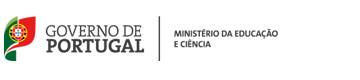 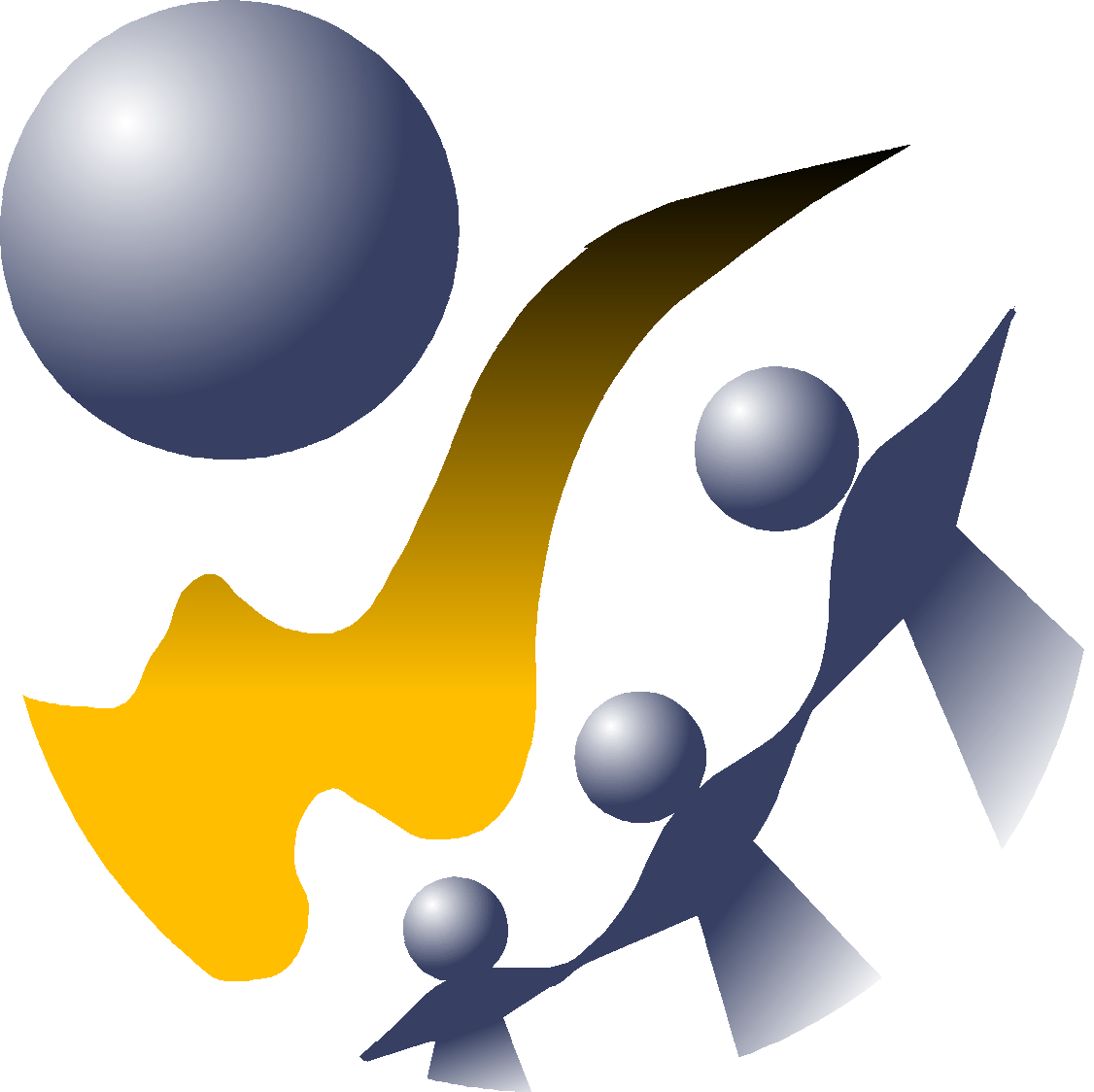 CARTA DE INTENÇÕESEu, _________________________________________________, aluno/a n.º _____, da turma _____, do ____.º ano, da escola B/S À Beira Douro Medas, já inscrito/a no Projeto Erasmus+, Projeto Erasmus+, "Building a New Europe Against Stereotypes”, n.º 2014-1-RO01-KA201-002846_4, comprometo-me a realizar todos os trabalhos/ tarefas inerentes à consecução deste projeto.Focar os seguintes aspetos:o seu contributo para  este projeto;contributo deste projeto para o seu desenvolvimento pessoal (ex., comportamento/atitudes, competências sociais, competências linguísticas, conhecimentos culturais sobre o país e o povo …);contributo deste projeto para o impacto na comunidade educativa.Comprometo-me a desenvolver as temáticas e os trabalhos a que me propus.Atenciosamente,_______________________________Medas, ______ de novembro de 2015.__________________________________(assinatura conforme o CC/BI)